ACCES à la HORS-CLASSE des PE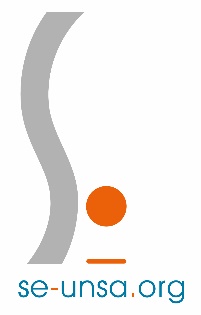 Fiche de suivi à nous renvoyer par mail à 67@se-unsa.org ou par courrier à SE-Unsa               25 rue de Mulhouse 67100 STRASBOURGNom		PrénomDate de naissance Adresse postaleTéléphone : 						Mail : 	Eléments du barème :Echelon (au 31/08/2017) :				Note (au 31/08/2016) :Occupez-vous un poste de direction ?   Oui  NonOccupez-vous un poste de conseiller pédagogique ?   Oui  NonOccupez- vous un poste en Education Prioritaire ?   Oui  Non     -Si oui,  poste en REP+/Politique de la ville  poste en REP, ECLAIR,    RAR, RRS     -Si oui, depuis combien d’années (2016-2017 compris) ?Votre AGS au 31 août 2017 :